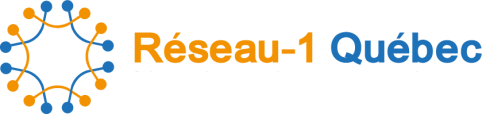 Appel à projets de développement CONCOURS automne 2020Résumé et description du projetRésumé du projet en langage simple (100 mots maximum) : Description du projet. Veuillez adresser chacun des points suivants. Merci de ne pas changer l’ordre des rubriques (2 pages maximum excluant les références) : Innovation ou changement de pratique visé qui sera évalué dans le protocole de recherche éventuel et potentiel d’impact pour améliorer la qualité et l’intégration des soins pour les patient(e)sDescription de la problématique et des connaissances qui soutiennent la proposition Énoncé des objectifs du projet et alignement avec les priorités de recherche à moyen et long terme du Réseau-1 dans le cadre du Réseau ISSPLI, s’il y a lieuDescription du partenariat chercheur(e) / clinicien(ne)-praticien(ne) à titre de coresponsables (rôles et complémentarités de chacun) 